When we type some letters or words, the computer translates them in numbers as computers can understand only numbers. A computer can understand the positional number system where there are only a few symbols called digits and these symbols represent different values depending on the position they occupy in the number.The value of each digit in a number can be determined using −The digitThe position of the digit in the numberThe base of the number system (where the base is defined as the total number of digits available in the number system)Decimal Number SystemThe number system that we use in our day-to-day life is the decimal number system. Decimal number system has base 10 as it uses 10 digits from 0 to 9. In decimal number system, the successive positions to the left of the decimal point represent units, tens, hundreds, thousands, and so on.Say we have three numbers – 734, 971 and 207. The value of 7 in all three numbers is different−In 734, value of 7 is 7 hundreds or 700 or 7 × 100 or 7 × 102In 971, value of 7 is 7 tens or 70 or 7 × 10 or 7 × 101In 207, value 0f 7 is 7 units or 7 or 7 × 1 or 7 × 100The weightage of each position can be represented as follows –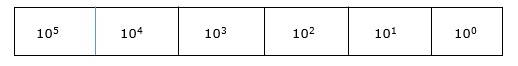 In digital systems, instructions are given through electric signals; variation is done by varying the voltage of the signal. Having 10 different voltages to implement decimal number system in digital equipment is difficult. So, many number systems that are easier to implement digitally have been developed.Binary Number SystemThe easiest way to vary instructions through electric signals is two-state system – on and off. On is represented as 1 and off as 0, though 0 is not actually no signal but signal at a lower voltage. The number system having just these two digits – 0 and 1 – is called binary number system.Each binary digit is also called a bit. Binary number system is also positional value system, where each digit has a value expressed in powers of 2, as displayed here.Characteristics of the binary number system are as follows −Uses two digits, 0 and 1Also called as base 2 number systemIn any binary number, the rightmost digit is called least significant bit (LSB) and leftmost digit is called most significant bit (MSB).And decimal equivalent of this number is sum of product of each digit with its positional value.110102 = 1×24 + 1×23 + 0×22 + 1×21 + 0×20= 16 + 8 + 0 + 2 + 0= 2610Computer memory is measured in terms of how many bits it can store. Here is a chart for memory capacity conversion.1 byte (B) = 8 bits1 Kilobytes (KB) = 1024 bytes1 Megabyte (MB) = 1024 KB1 Gigabyte (GB) = 1024 MB1 Terabyte (TB) = 1024 GB1 Petabyte (PB) = 1024 TB1 Exabyte (EB) = 1024 PB1 Zettabyte (ZB) = 1024 EB1 Yottabyte (YB) = 1024 ZBOctal Number SystemCharacteristics of the octal number system are as follows −Uses eight digits, 0,1,2,3,4,5,6,7Also called as base 8 number systemOctal number system has eight digits – 0, 1, 2, 3, 4, 5, 6 and 7. Octal number system is also a positional value system with where each digit has its value expressed in powers of 8, as shown here −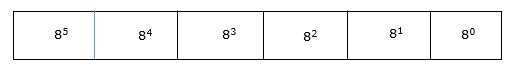 Decimal equivalent of any octal number is sum of product of each digit with its positional value.7268 = 7×82 + 2×81 + 6×80= 448 + 16 + 6= 47010Hexadecimal Number SystemHexadecimal number system has 16 symbols – 0 to 9 and A to F where A is equal to 10, B is equal to 11 and so on till F. Hexadecimal number system is also a positional value system with where each digit has its value expressed in powers of 16, as shown here −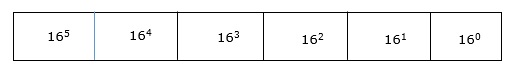 Decimal equivalent of any hexadecimal number is sum of product of each digit with its positional value.27FB16 = 2×163 + 7×162 + 15×161 + 10×160= 8192 + 1792 + 240 +10= 1023410Characteristics of hexadecimal number system are as follows −Uses 10 digits and 6 letters, 0, 1, 2, 3, 4, 5, 6, 7, 8, 9, A, B, C, D, E, FLetters represent the numbers starting from 10. A = 10. B = 11, C = 12, D = 13, E = 14, F = 15Also called as base 16 number systemExampleHexadecimal Number: 19FDE16Calculating Decimal Equivalent −StepBinary NumberDecimal NumberStep 119FDE16((1 x 164) + (9 x 163) + (F x 162) + (D x 161) + (E x 160))10Step 219FDE16((1 x 164) + (9 x 163) + (15 x 162) + (13 x 161) + (14 x 160))10Step 319FDE16(65536+ 36864 + 3840 + 208 + 14)10Step 419FDE1610646210